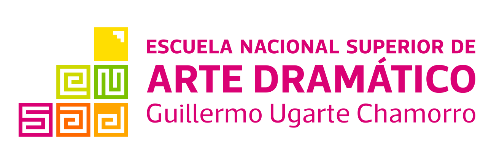 DIRECTORA DE LA ESCUELA NACIONAL SUPERIOR DE ARTE DRAMÁTICO “GUILLERMO UGARTE CHAMORRO”DEPENDENCIA: Dirección General (    ) Dirección Académica ( .) Coordinación Académica (   )Yo    ………………………………………………………………………………………………..…Identificado (a) con DNI N° …………………./C.E.N° ……………………………….…………….domiciliado (a)                                           en:…………………….. ……………………………………… del distrito: …………………………………………..Postulante (   ), estudiante (   ), ex estudiante (   ), egresado (a) (   ) bachiller (   ) de la especialidad de……………………..….del …-------…ciclo, me dirijo a usted con el fin de solicitar a quien corresponda se gestione el siguiente trámite: DECLARACIÓN JURADAYo,      (Nombres y Apellido completo. Incluye tilde)con Documento Nacional de Identidad N°                                y correo electrónico                                                                                                                                                                                                                                                                                                                                                                                                                               actual                                                                                   declaro   bajo juramento que mis nombres y apellidos manuscritos en la presente, incluyen letras y tildes en estricta coincidencia con los datos personales consignados en la documentación presentada durante el proceso de admisión. Estimaré tomar en cuenta mis nombres y apellidos en manuscrito cuando se elabore la información y documentos requeridos para la declaración de expedito a cargo de la Dirección Académica, en cumplimiento de lo dispuesto por el Artículo 23, numeral 23.3, del Estatuto ENSAD, aprobado con Resolución Directoral N° 021-2016-UE ENSAD/DG.Formulo la presente declaración en armonía con lo señalado en el Decreto Legislativo 1246, que Aprueba Diversas Medidas de Simplificación Administrativa, cuyo Artículo 5, dispone lo siguiente: “5.1 Las entidades de la Administración Pública están prohibidas de exigir a los administrados o usuarios, en el marco de un procedimiento o trámite administrativo, los siguientes documentos: a) Copia del Documento Nacional de Identidad. b) Copias de Partida de Nacimiento o de Bautizo cuando se presente el Documento Nacional de Identidad, excepto en los procedimientos donde resulte esencial acreditar la filiación y esta no pueda ser acreditada fehacientemente por otro medio. c) Copias de Partida de Nacimiento o Certificado de Defunción emitidas en fecha reciente o dentro de un periodo máximo. d) Legalización notarial de firmas, salvo que se exija por ley expresa. e) Copia de la ficha RUC o certificado de información registrada en la Superintendencia Nacional de Aduanas y Administración Tributaria - SUNAT. f) Certificados o constancias de habilitación profesional similares expedidos por los Colegios Profesionales, cuando dicha calidad pueda ser verificadas a través del respectivo portal institucional. g) Cualquier otro requisito que acredite o proporcione información que conste en registros de libre acceso a través de internet u otro medio de comunicación pública”.Lima,                    de                              del 2023 Váucher en imagenDNI:Fotografía:Datos de las Prácticas Pre Profesionales:Actuación:Temporada realizada del…/……/……. hasta el …../…../….Título de la obra:Autor:Director:Temporada realizada del…/……/……. hasta el …../…../….Título de la obra:Autor:Director:Título del trabajo de investigación:Educación:Nivel Inicial:Nombre oficial y exacto de la Institución educativa  - Distritorealizada del…/……/……. hasta el …../…../….Nivel Primaria:Nombre oficial y exacto de la Institución educativa - Distritorealizada del…/……/……. hasta el …../…../….Nivel Secundaria:Nombre oficial y exacto de la Institución educativa - Distritorealizada del…/……/……. hasta el …../…../….Nivel Superior:Nombre oficial y exacto de la Institución educativa - Distritorealizada del…/……/……. hasta el …../…../….Título del trabajo de investigación:Diseño Escenográfico:Temporada realizada del…/……/……. hasta el …../…../….Título de la obra:Autor:Director:Temporada realizada del…/……/……. hasta el …../…../….Título de la obra:Autor:Director:Título del trabajo de investigación:1Certificado de estudios2Constancia de: estudio (    ) ingreso(   ) matrícula (    ) egresado (    ) y tercio superior(     )3Examen de sustentación para optar el título de licenciado(     )4Trámite para el grado de bachiller(     )5Trámite de título de licenciado(     )6Traslado externo(     )7Reserva de matrícula(     )8Cambio de turno(     )9Convalidación(     )10Reingreso(     )11Récord de notas(     )12Media beca (     )13Justificación de inasistencia por salud del día(     )14Otros: especificar(     )Fundamentación del pedido:Adjunto al presente los siguientes documentos en digital: 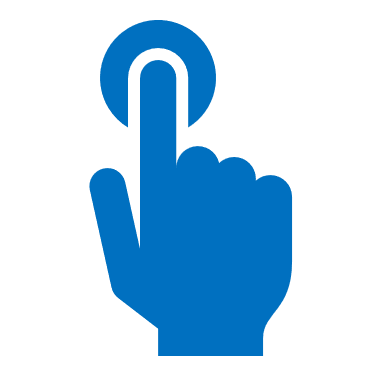 presentación física de los siguientes documentos:Número de Celular: …………………………………….  Correo: ……………………………………..